Suore Terziarie Francescane ElisabettineXXXI Capitolo Generale ordinarioPREGHIERA DI RINGRAZIAMENTO PER IL NUOVO GOVERNO GENERALE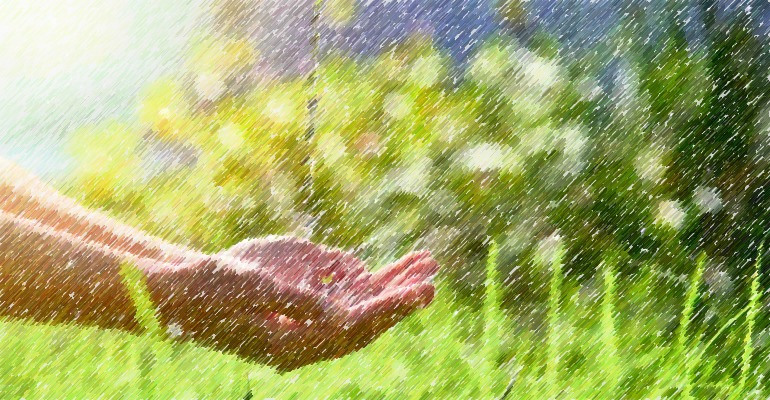 A servizio di TUTTE le creature Costabissara, 18 luglio 2023G. Ci siamo riunite per rendere grazie allo Spirito del Nuovo Consiglio Generale. Le Costituzioni ci dicono che l’esercizio dell’autorità è servizio evangelico di carità a immagine di Cristo che «non è venuto per essere servito, ma per servire». (Cost. 97).Le sorelle dunque hanno accettato di “caricarsi” della croce come Gesù; come il buon pastore che precede le pecorelle e porta sulle spalle le più fragili o come “una buona Madre”, che vigila, ama, sopporta e pasce (cfr. E471).(Leggero sottofondo musicale)G: Iniziamo la celebrazione con un gesto, che faremo quasi in silenzio: il passaggio della CROCE e di una LUCE segno di discernimento, dalle sorelle che lasciano il servizio dentro il Governo Generale a quelle che lo assumono.Le sorelle elette sostano qualche istante attorno alla croce. Quando inizia il canto allo Spirito si porteranno davanti all’altare, guardando l’Assemblea e tutte le sorelle Capitolari anche a nome delle altre sorelle elisabettine non presenti, passando loro davanti porranno brevemente le mani sulla testa di ciascuna, invocando lo Spirito. 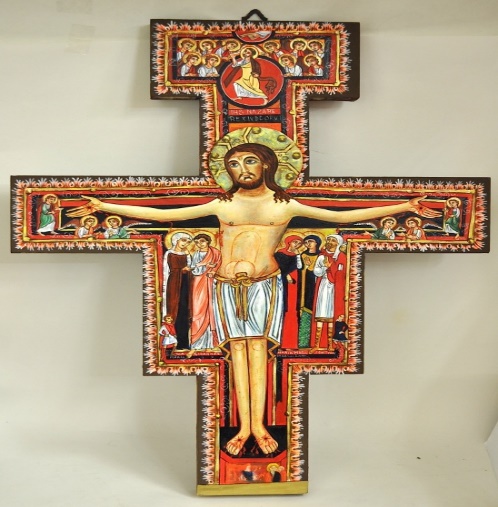 Canto - Spirito di Dio rinnovami (RmS)Spirito di Dio riempimiSpirito di Dio battezzamiSpirito di Dio consacramiVieni ad abitare dentro meSpirito di Dio guariscimiSpirito di Dio rinnovamiSpirito di Dio consacramiVieni ad abitare dentro meSpirito di Dio guariscimiSpirito di Dio rinnovamiSpirito di Dio consacramiVieni ad abitare dentro meSpirito di Dio riempiciSpirito di Dio battezzaciSpirito di Dio consacraciVieni ad abitare dentro noiPASCEREG.	Ogni autorità è a servizio di un “popolo” concreto: il rapporto tra le sorelle in autorità e le altre si sviluppa in incontri dove lo scambio di parole assume un valore “sacro “.Leggiamo alcune esortazioni di Papa Francesco dall’esortazione apostolica Evangelii Gaudium.In questa lettura immaginiamo di sostituire alle parole: predicatore, pastore-popolo/fedele, predicazione… le parole superiore- sorella, dialogo incontro…L1 “Il predicatore (la superiora) deve anche porsi in ascolto del popolo (delle sorelle), per scoprire quello che i fedeli (le sorelle) hanno bisogno di sentirsi dire. Un predicatore (una superiora) è un contemplativo della Parola ed anche un contemplativo del popolo (delle sorelle). In questo modo, egli scopre «le aspirazioni, le ricchezze e i limiti, i modi di pregare, di amare, di considerare la vita e il mondo, che contrassegnano un determinato ambito umano», prestando attenzione al popolo concreto (alle sorelle concrete) al quale si rivolge. Alcuni credono di poter essere buoni predicatori (superiore) perché sanno quello che devono dire, però trascurano il come, il modo concreto di sviluppare una predicazione (incontro). …. Ricordiamo che «l’importanza evidente del contenuto dell’evangelizzazione non deve nasconderne l’importanza delle vie e dei mezzi». La preoccupazione per la modalità della predicazione (dell’incontro) è anch’essa un atteggiamento profondamente spirituale. Significa rispondere all’amore di Dio, dedicandoci con tutte le nostre capacità e la nostra creatività alla missione che Egli ci affida; ma è anche un esercizio squisito di amore al prossimo, perché non vogliamo offrire agli altri qualcosa di scarsa qualità. (E.G. 156).(Qualche istante di silenzio)GESTOQuando inizia la musica di sottofondo la Superiora Generale con in mano il libro delle comunitá vicino alla croce legge le seguenti parole di Madre Elisabetta e lascia il libro sotto la croce.Superiora Generale: Signore … non mi negate i lumi necessari per guidare chi mi avete poste nelle mani. (E292.) Canto - Bendición de San FranciscoEl Señor te bendiga y te guardey su rostro resplandezca sobre tiy de ti tenga El misericordia.El Señor te bendiga. Amén.Y por eso hoy cantamos a su nombre,honra y gloria expresemos a Jesús,porque El nos ha dado de su gracia.El Señor nos bendiga. Amén.PRENDERSI CURA DELLE CREATURE PIÚ FRAGILIG. Auguriamo alle sorelle del nuovo Governo di sentire la forza dello Spirito che “oggi” le ha scelte e  le ha inviate per una missione di liberazione.L2  Dal Vangelo di S. Luca 4,14-20 (letto in inlglese) 14Gesù ritornò in Galilea con la potenza dello Spirito e la sua fama si diffuse in tutta la regione. 15Insegnava nelle loro sinagoghe e gli rendevano lode.16Venne a Nàzaret, dove era cresciuto, e secondo il suo solito, di sabato, entrò nella sinagoga e si alzò a leggere. 17Gli fu dato il rotolo del profeta Isaia; aprì il rotolo e trovò il passo dove era scritto:18Lo Spirito del Signore è sopra di me;per questo mi ha consacrato con l’unzionee mi ha mandato a portare ai poveri il lieto annuncio,a proclamare ai prigionieri la liberazionee ai ciechi la vista;a rimettere in libertà gli oppressi,19a proclamare l’anno di grazia del Signore.20Riavvolse il rotolo, lo riconsegnò all’inserviente e sedette. Nella sinagoga, gli occhi di tutti erano fissi su di lui. 21Allora cominciò a dire loro: «Oggi si è compiuta questa Scrittura che voi avete ascoltato».___________________G.	Auguriamo al nuovo Governo che sappia ascoltare e comporre le diversitá culturali della Famiglia elisabettina, ma soprattutto sappia rispondere al cambio culturale al quale va incontro il nostro tempo.L3 DISCÍPULOS Y MISIONEROS DE JESUCRISTO (letto in spagnolo)      Documento conclusivo di Aparecido CELAM La cultura, nella sua accezione più ampia, rappresenta il modo particolare in cui gli uomini ei popoli coltivano il loro rapporto con la natura e con i fratelli, con se stessi e con Dio, per raggiungere un'esistenza pienamente umana. In quanto tale, è patrimonio comune dei popoli, compresi quelli dell'America Latina e dei Caraibi. La V Conferenza di Aparecida guarda positivamente e con vera empatia alle diverse forme di cultura presenti nel nostro continente. La fede è adeguatamente professata, compresa e vissuta solo quando penetra in profondità nel substrato culturale di un popolo. In questo modo appare tutta l'importanza della cultura per l'evangelizzazione. Perché la salvezza portata da Gesù Cristo deve essere luce e forza per tutti i desideri, le situazioni gioiose o sofferte, le problematiche presenti nelle rispettive culture dei popoli. L'incontro di fede con le culture le purifica, permette loro di sviluppare le loro potenzialità, le arricchisce. Tutti, infatti, alla fine cercano la verità, che è Cristo (Gv 14,6)._____________________G: Auguriamo al nuovo Governo che sappia leggere prendersi cura delle persone delle realtá  piú fragili e bisognose di misericordia .Dalla Esortazione Apostolica Evangelii Gaudium L4 Gesù, l’evangelizzatore per eccellenza é il Vangelo in persona, si identifica specialmente con i più piccoli (cfr Mt 25,40). Questo ci ricorda che tutti noi cristiani siamo chiamati a prenderci cura dei più fragili della Terra. Ma nel vigente modello “di successo” e “privatistico”, non sembra abbia senso investire affinché quelli che rimangono indietro, i deboli o i meno dotati possano farsi strada nella vita. (E.G. 2009) “Molte volte è meglio rallentare il passo, …per accompagnare chi è rimasto al bordo della strada” (E.G.46).________________________G. Auguriamo alle sorelle del nuovo Governo di  coltivare come Madre Elisabetta uno sguardo profondo sulle persone, sulle cose, sulla creazione.L5 Ci sono altri esseri fragili e indifesi, che molte volte rimangono alla mercé degli interessi economici o di un uso indiscriminato. Mi riferisco all’insieme della creazione  (E.G.215).Piccoli ma forti nell’amore di Dio, come san Francesco d’Assisi, tutti i cristiani siamo chiamati a prenderci cura della fragilità del popolo e del mondo in cui viviamo. (E.G.216)____________________G	Poniamo una brocca d’acqua ai piedi del crocifisso come segno della vita che scorre in ogni creatura. E ascoltiamo alcune lodi ispirate a parole di Madre Elisabetta che evocano il suo cuore francescano, attento e rispttoso di ogni creatura che sgorga dal cuore del Padre (E326; E439 E 290). ConsiglieraLaudato sii mi Signore per l’elemento dell’acqua che ci mostra, umanamente parlando la Tua essenza semplicissima.Rit.    سبحوا ربي وباركوه واشكروه  واعبدوه بمنتهى الاتضاع(pronuncia) Sabihu Rabi w baricohu w oscuruh w abidu bmontaha aletidaa(traduzione) Lodate il Signore, beneditelo, ringraziatolo, adoratelo con tanta umiltà ConsiglieraLaudato sii mi Signore per il sole che rende l’acqua come argento luminosissimo e ci parla della Tua Santità purissima.Rit.    سبحوا ربي وباركوه واشكروه  واعبدوه بمنتهى الاتضاعConsiglieraLaudato sii mi Signore per le onde e il mare che ci fanno vedere e ci parlano dei tuoi attributi di potenza, sapienza, bellezza, maestà, santità, mitezza.Rit.    سبحوا ربي وباركوه واشكروه  واعبدوه بمنتهى الاتضاعConsiglieraLaudato sii mi Signore per il mare e le ricchezze che racchiude; con tutti i suoi esseri viventi ci parla delle Tue qualità a noi nascoste.Rit.     سبحوا ربي وباركوه واشكروه  واعبدوه بمنتهى الاتضاعPreghiamo (Superiora Generale)L'amore a Dio ci farà vedere in tutte le sorelle e in tutte le  creature la sua immagine e perciò tutte le ameremo e rispetteremo.Il Signore ci benedica e ci doni di realizzare quanto abbiamo promesso.AMEN.                                (Canto e danza delle sorelle del Kenya)CANTICLE OF SUN The heavens are telling the glory of God,and all creation is shouting for joy,come, dance in the forest, come play in the fieldand sing, sing to the glory of the Lord.Sing to the sun, the bringer of day,he carries the light of the Lord in his rays,the moon and the stars, who light up the way unto your throne. (Refrain)Praise to the wind, that blows through the trees,the seas mighty storms, the gentlest breeze,they blow where they will, they blow where they please, to please the Lord. (Refrain)Praise to the rain that waters our fields,and blesses our crops, so all the earth yields,from death unto life her myst'ry concealed, springs forth in joy. (Refrain)Praise to the fire, who gives us his light,the warmth of the sun to brighten our night,he dances with joy, his spirit so bright, he sings of You. (Refrain)Sing to the earth, who makes life to grow,the creatures You made to let Your life show,the flowers and trees that help us to know the Heart of Love. (Refrain)Praise to our death, that makes our life real,the knowledge of loss that helps us to feel,the Gift of Yourself, Your Presence revealed to bring us home. (Refrain) 